用户注册用户在使用平台前必须先注册账号，个人注册自然人账号，高校、企业等注册法人账号。个人注册后，登陆系统需要选择隶属单位，因此高校、企业等的负责人应先注册法人账号登陆大连科技项目申报平台，个人才能选到自己的隶属单位。1.个人注册第一步：百度搜索“辽宁政务服务网”，点击进入“辽宁政务服务网”官网。如下图1.1，图1.2：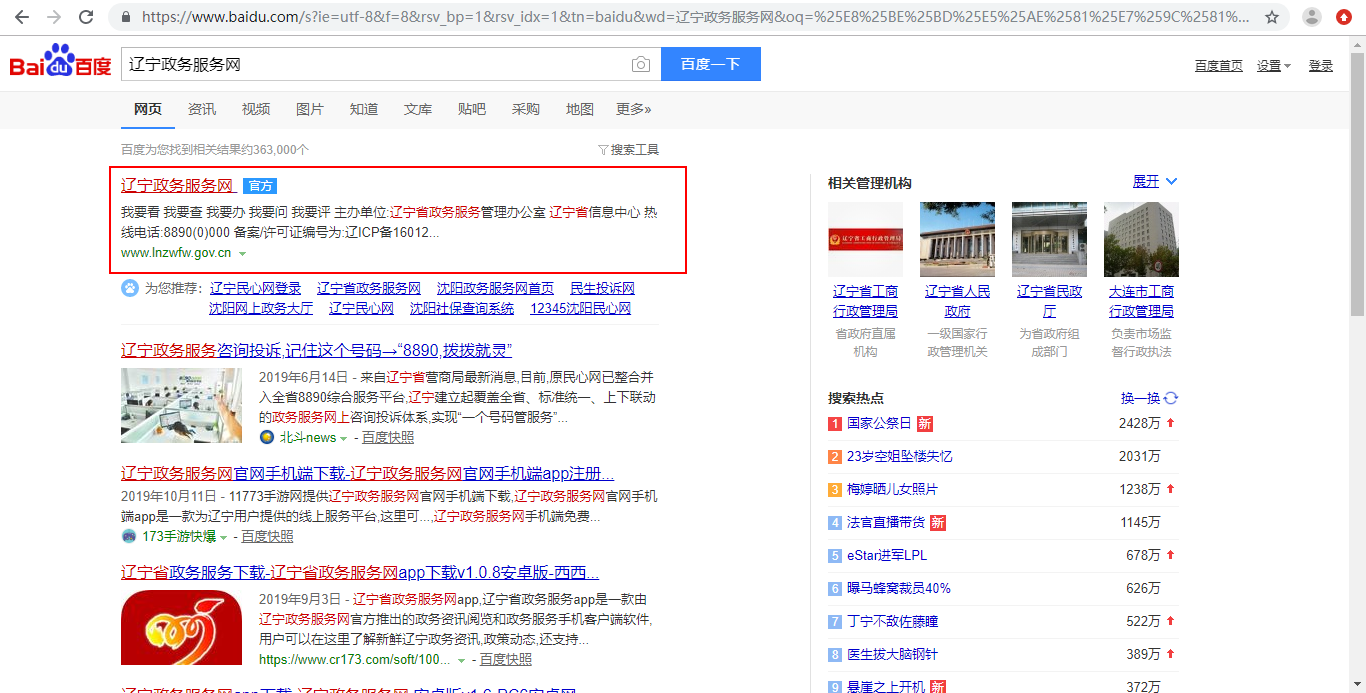 图1.1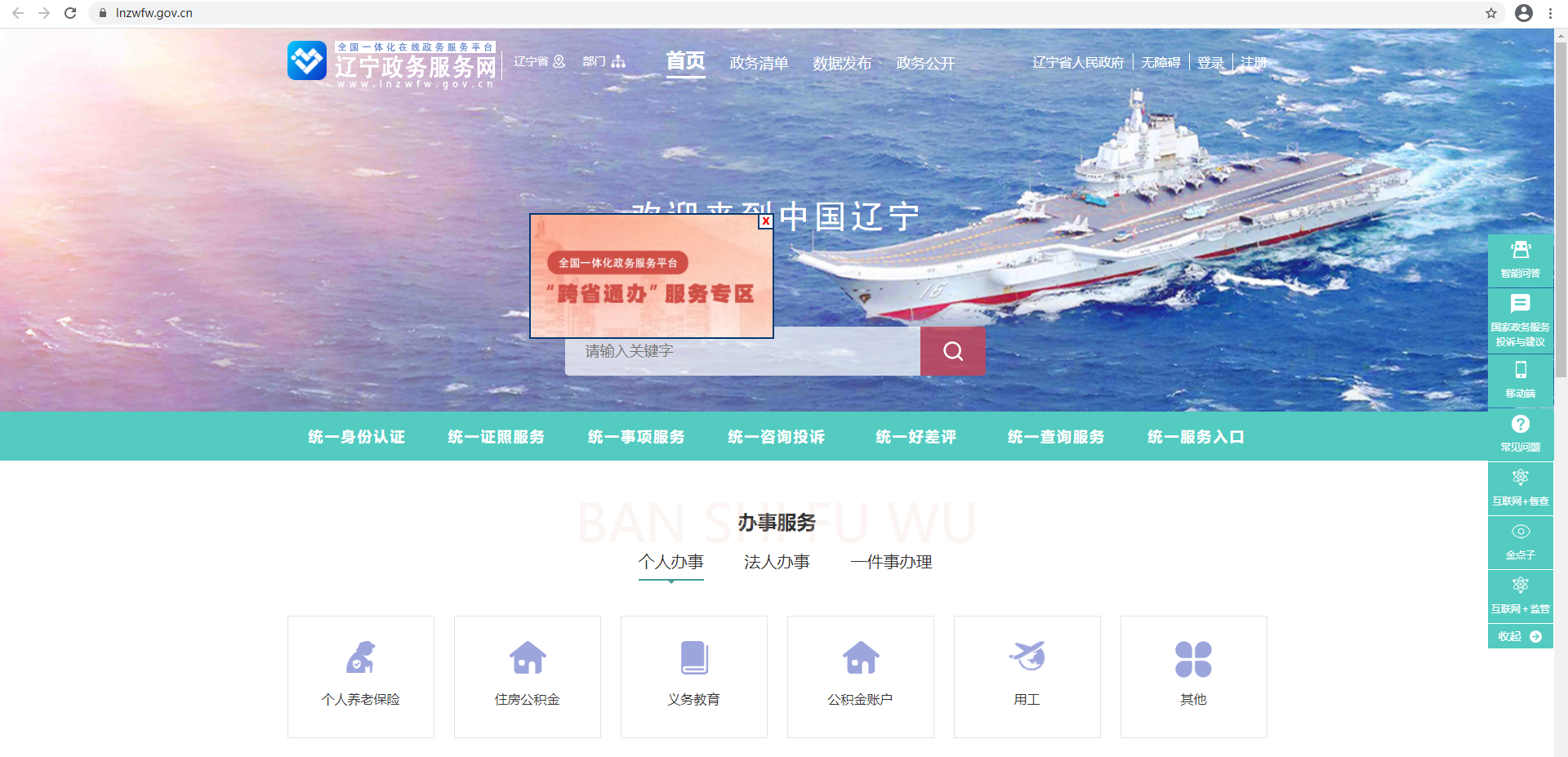 图1.2第二步：点击右上角的【注册】按钮，选择“自然人用户”，按照页面信息进行注册。如下图1.3，图1.4：注意：注册时必须进行实名认证，否则无法进行申报项目。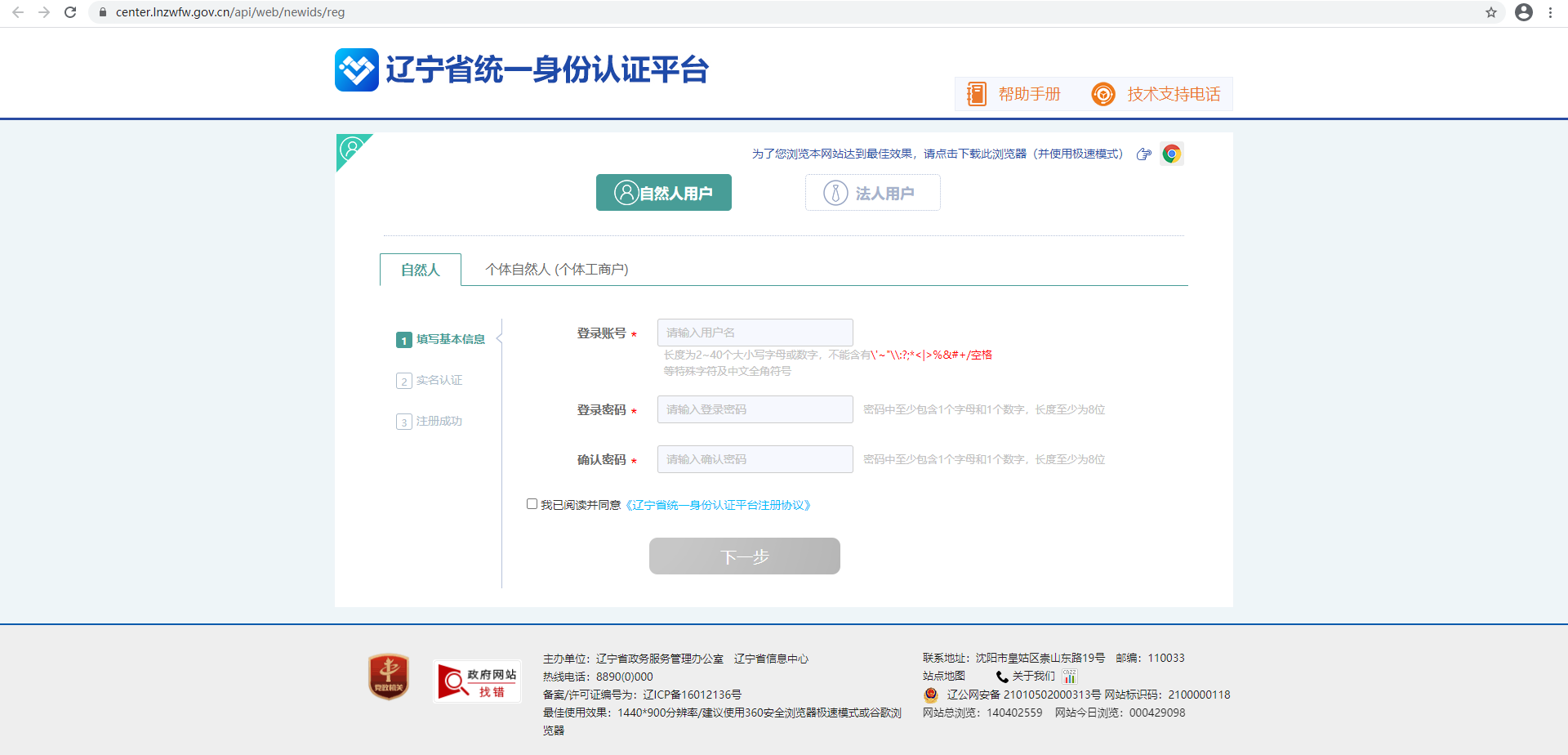 图1.3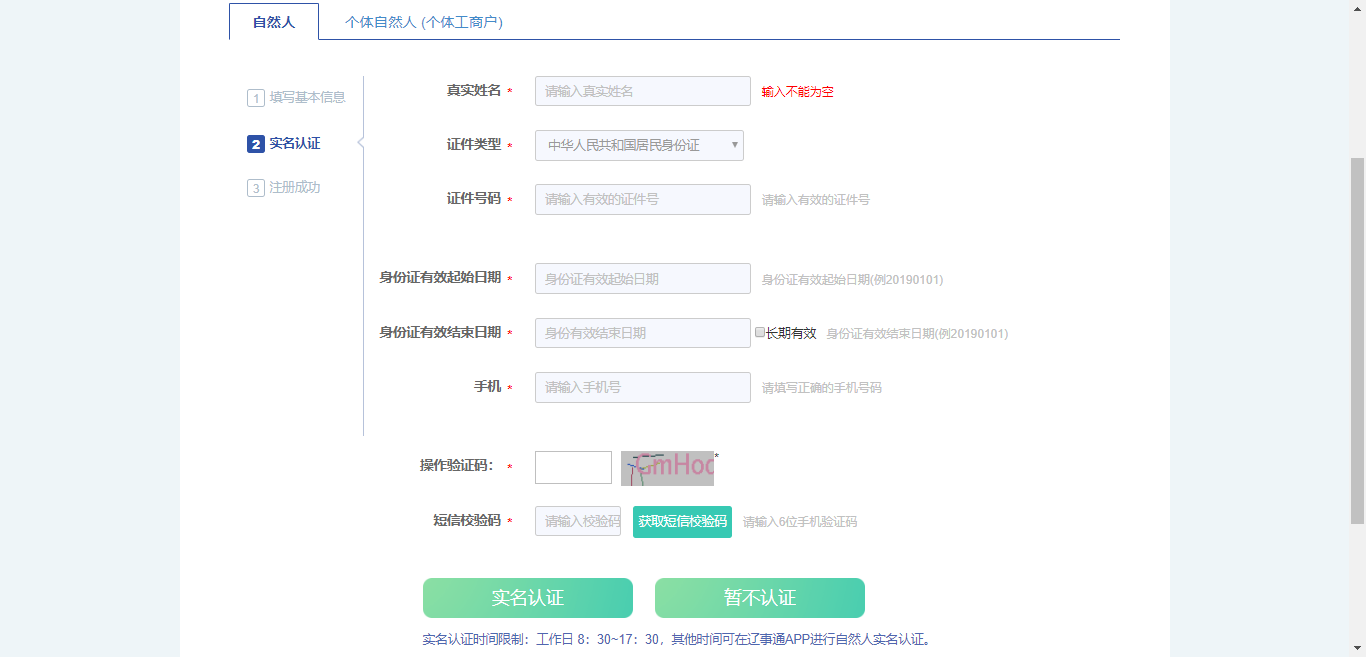 图1.4第三步：注册成功后，会提示如下图1.5所示信息：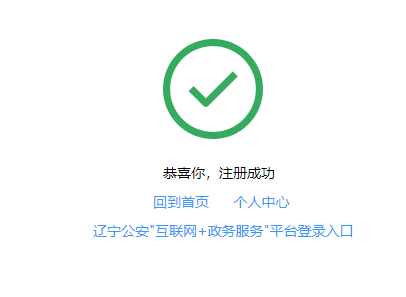 图1.52.高校、企业注册操作步骤与“个人注册”一样，不同的是，在点击【注册】按钮后，选择“法人用户”，按照界面要求填写信息。如下图1.6：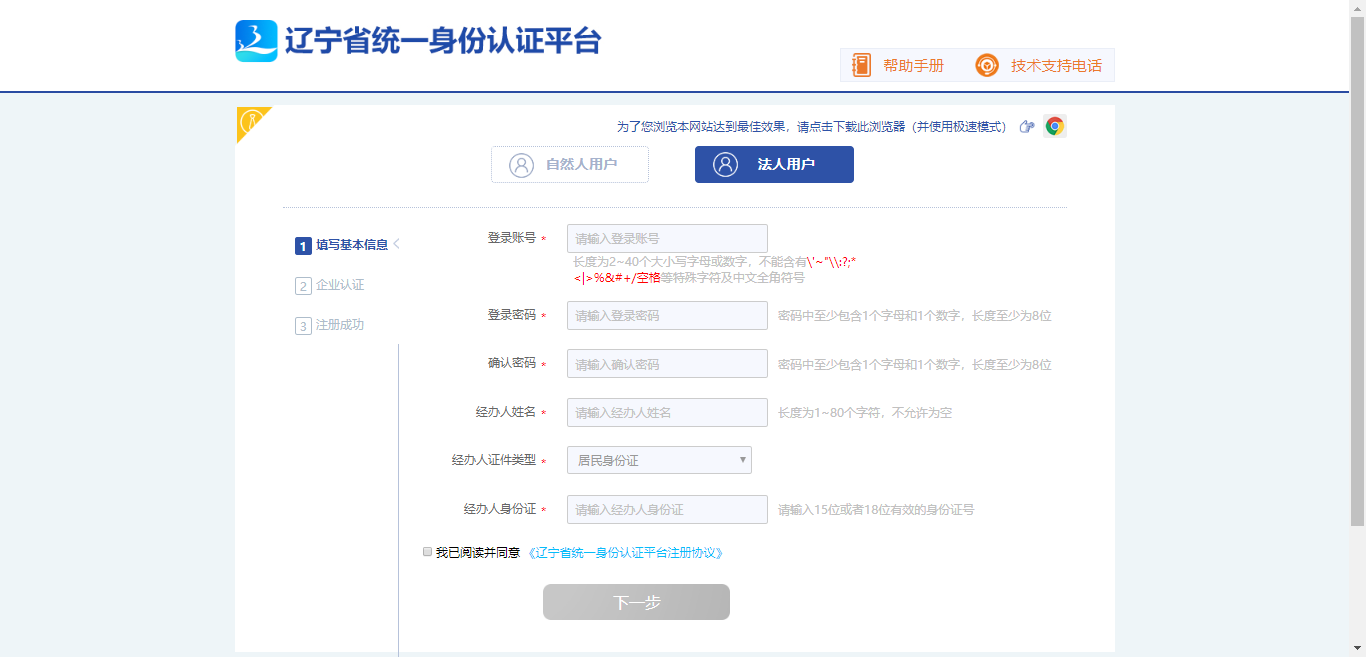 图1.6二、登陆系统以下提供两种访问系统的方式，任选其一：直接访问“大连市科技项目管理信息平台”（推荐使用此方法）第一步：直接访问系统地址，如下图2.1：http://218.60.90.30/kjjpm/user/login.html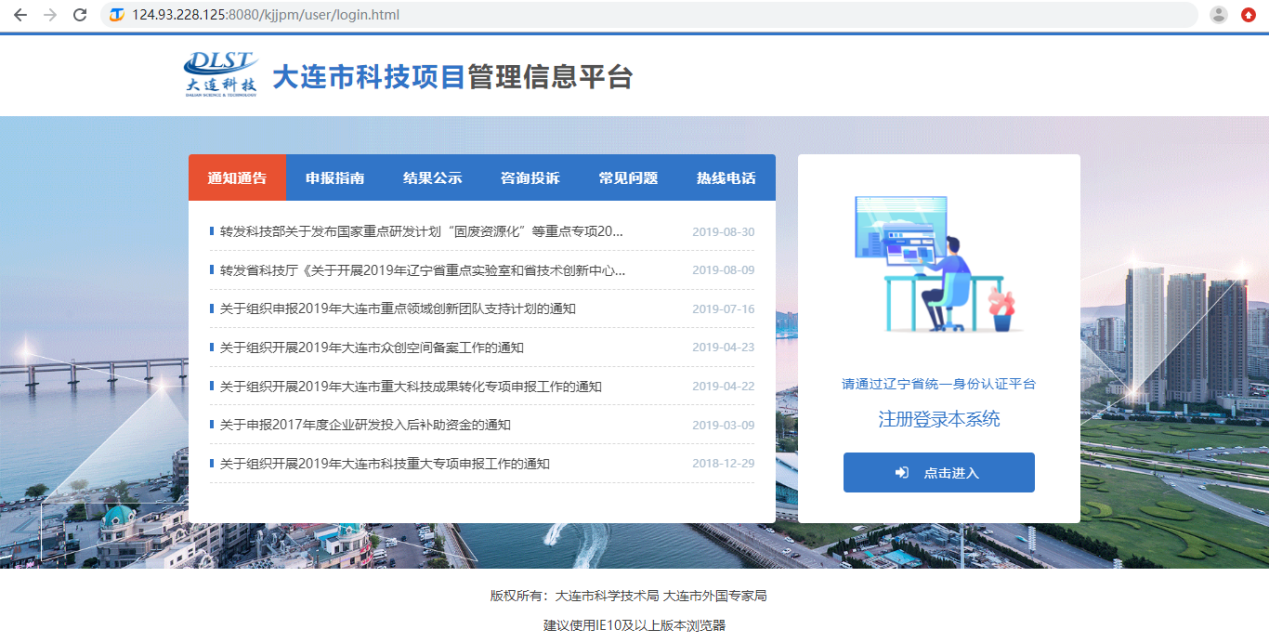 图2.1第二步：点击【点击进入】，跳转到“辽宁省统一身份认证平台”进行登陆。如已注册了辽宁省统一身份认证平台的账号，直接使用账号与密码登陆即可。若还未注册，请先参照【一、用户注册】进行注册。如下图2.2：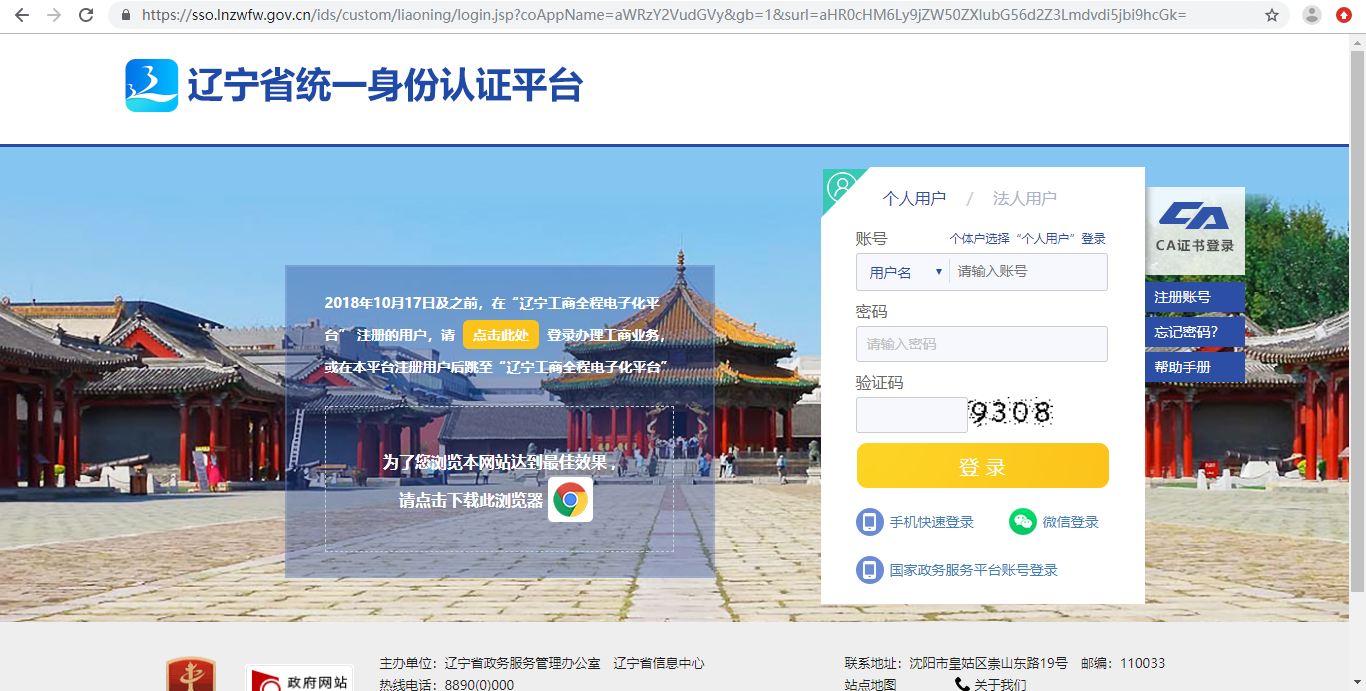 图2.2第三步：输入账号与密码，会先登陆到“辽宁政务服务网”，如下图2.3：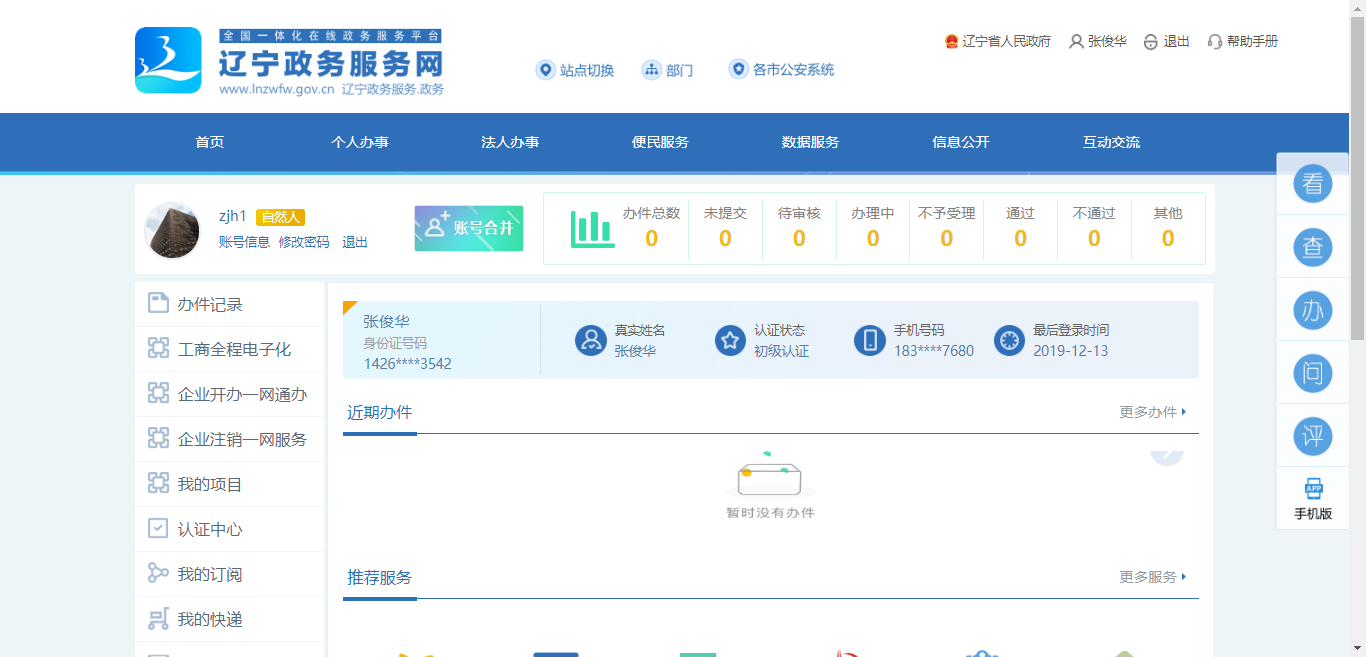 图2.3第四步：登陆进入“辽宁政务服务网”后，不用点击页面，稍等几秒会自动跳转进入“大连市科技项目管理信息平台”，如下图2.4：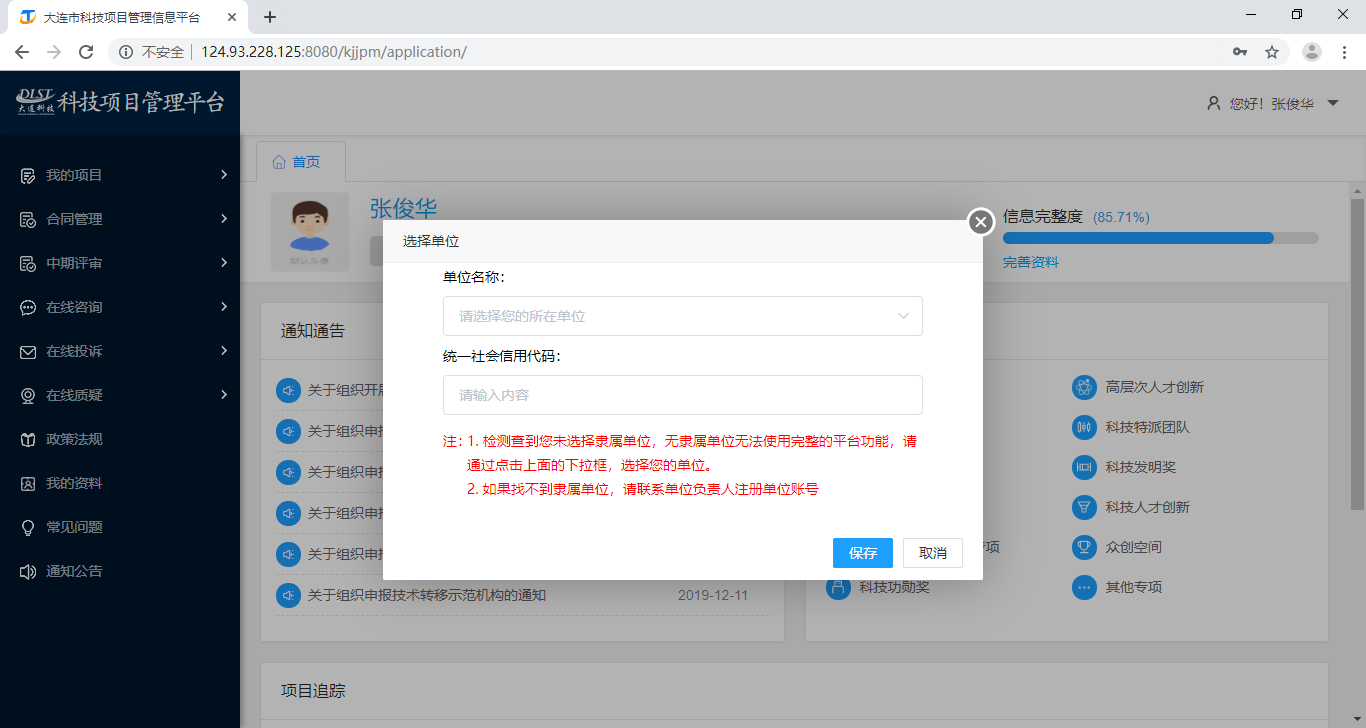 图2.4第五步：进入“大连市科技项目管理平台”后，个人用户需要选择隶属的单位或高校，如下图2.5：注意：选择了隶属单位或高校才能进行项目的申报。若在下拉框中未找到您所隶属的单位，请联系单位负责人或高校负责人参照【一、用户注册】注册高校或企业的单位账号。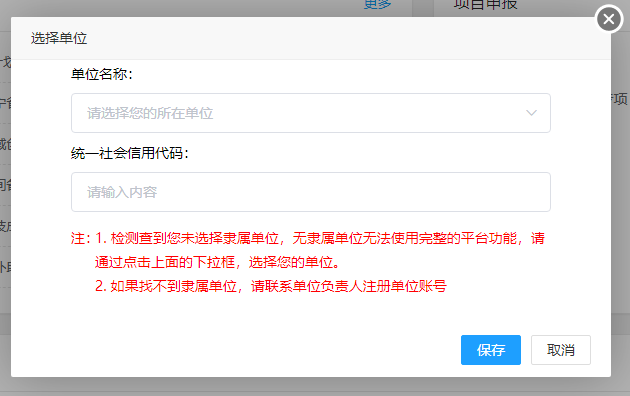 图2.5高校、企业等法人账号需要选择用户类型，若申报的项目直接报送给科技局，请选择为“归口单位”，如下图：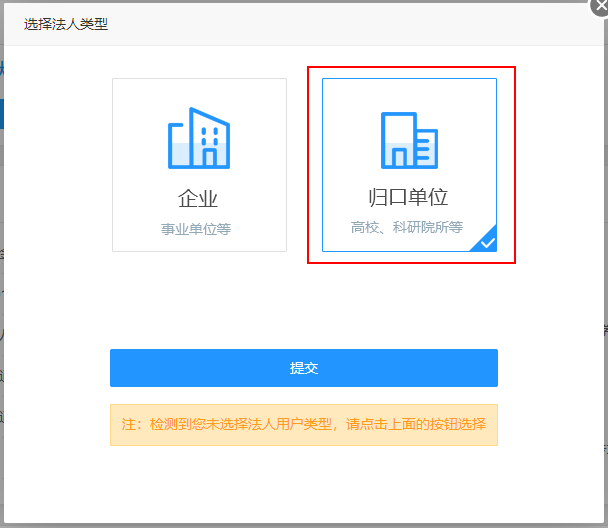 若申报的项目，不直接报送给科技局，需要先提交给归口部门，请选择为“企业”，并选择归口地区，如下图：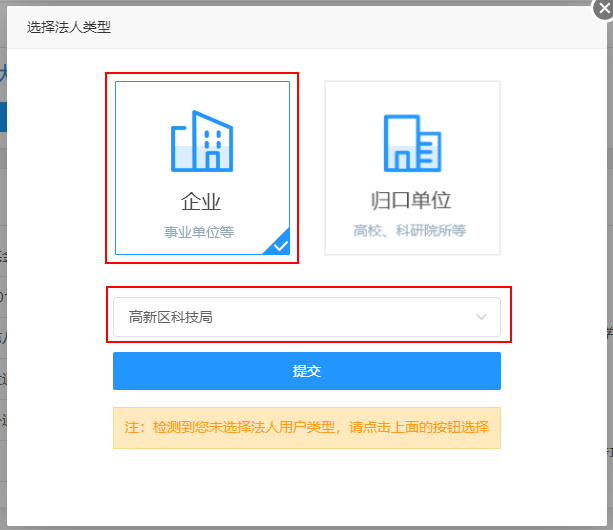 第六步：点击首页的【完善资料】或者左侧的【我的资料】，完善账户信息，如下图2.6：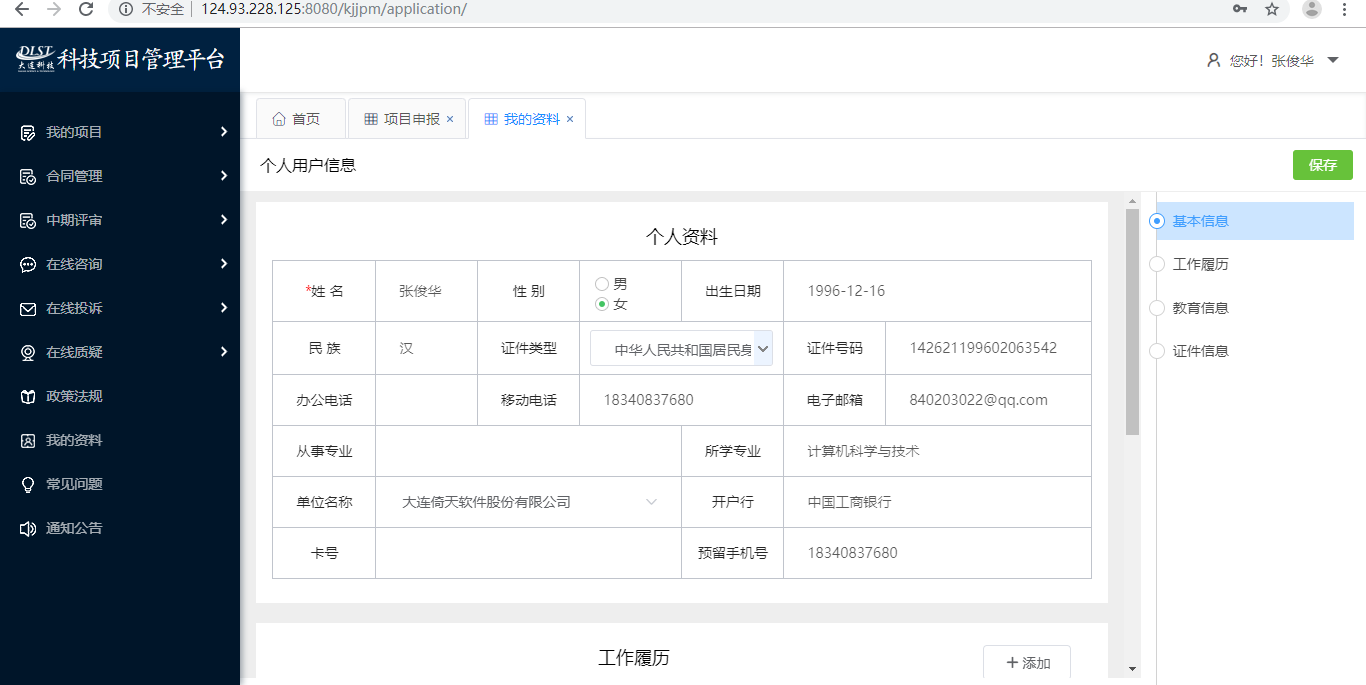 图2.6从“辽宁政务服务网”进入申报系统第一步：百度搜索“辽宁政务服务网”，点击进入“辽宁政务服务网”官网。如下图2.12：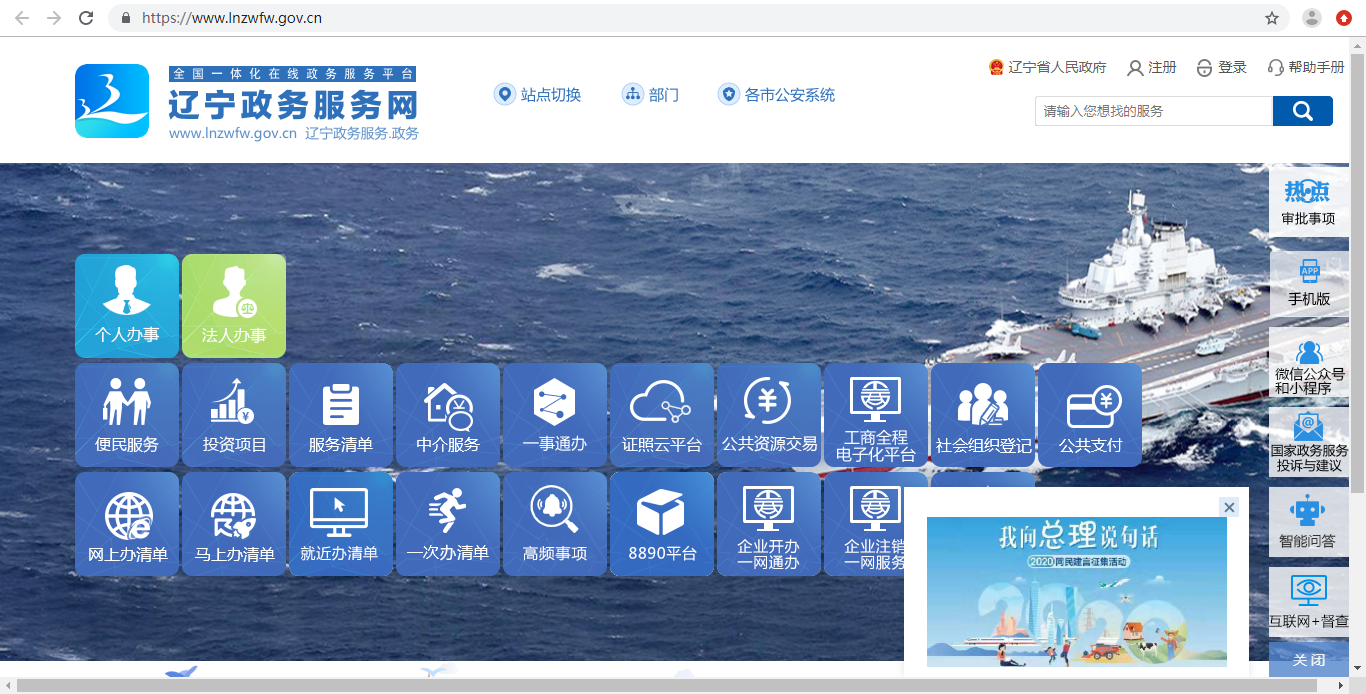 图2.12第二步：点击【登陆】，使用账号密码登陆进入“辽宁政务服务网”。如下图2.13，图2.14：图2.13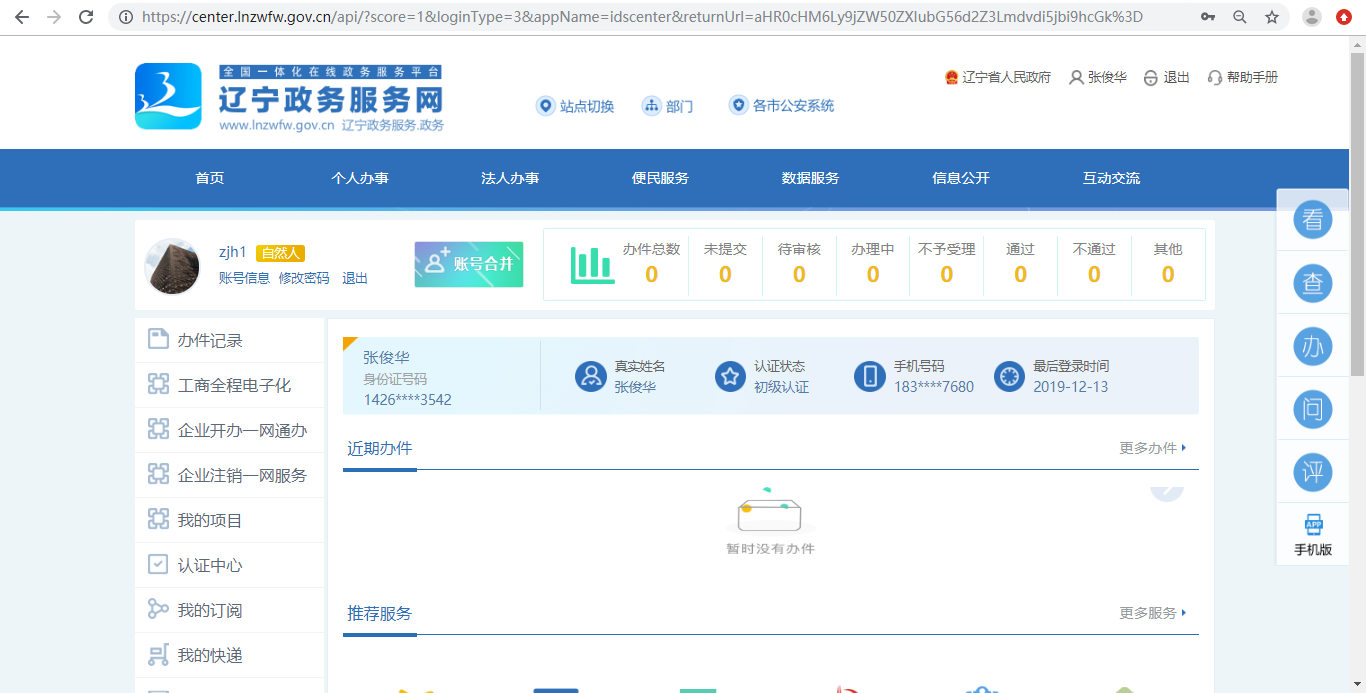 图2.14第三步：点击【站点切换】，切换到“大连”，如下图2.15：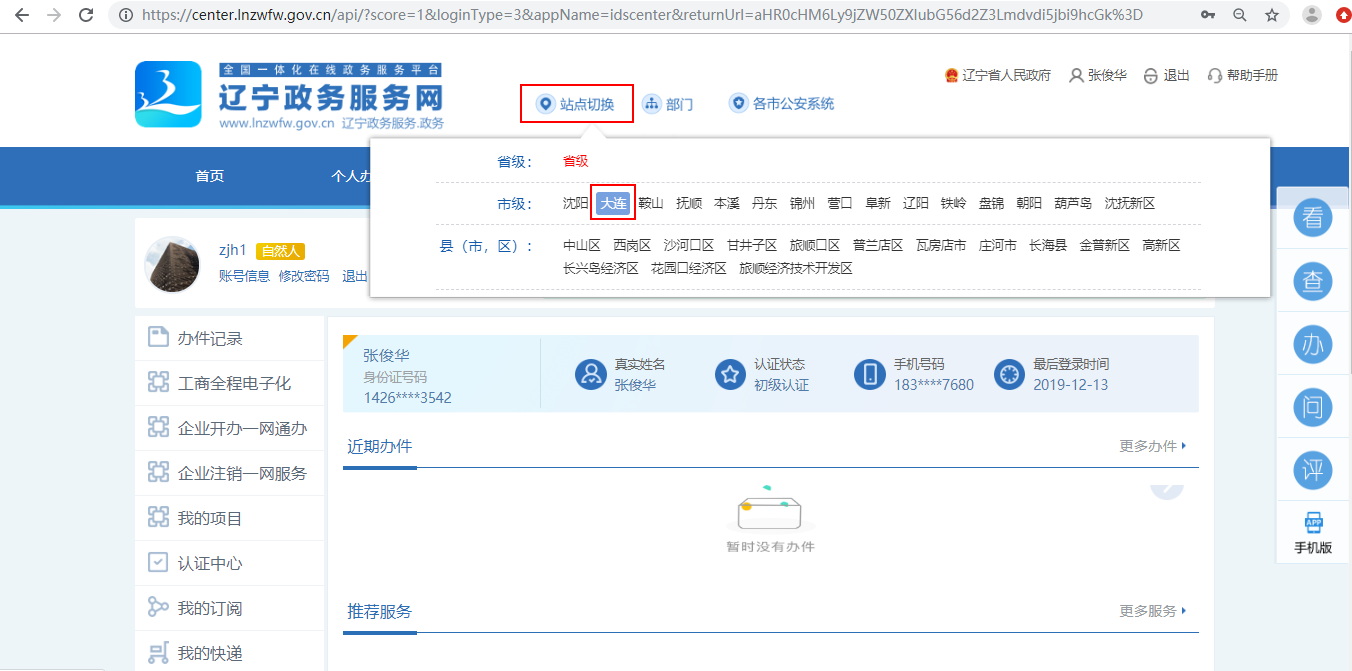 图2.15第四步：点击【法人办事】，【其他】，如下图2.16：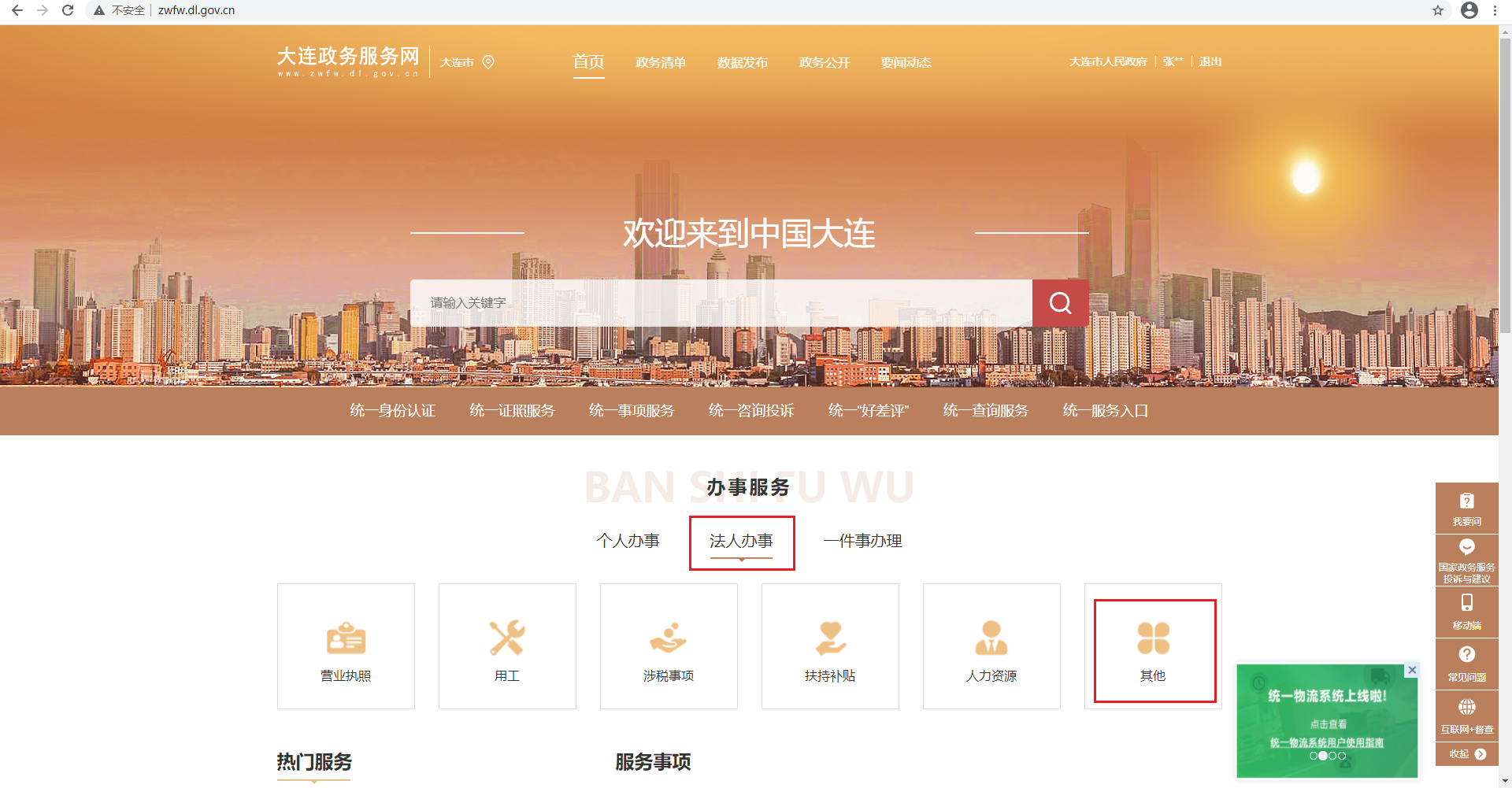 图2.16第五步：点击【服务部门】，选择【市科学技术局】，如下图2.17：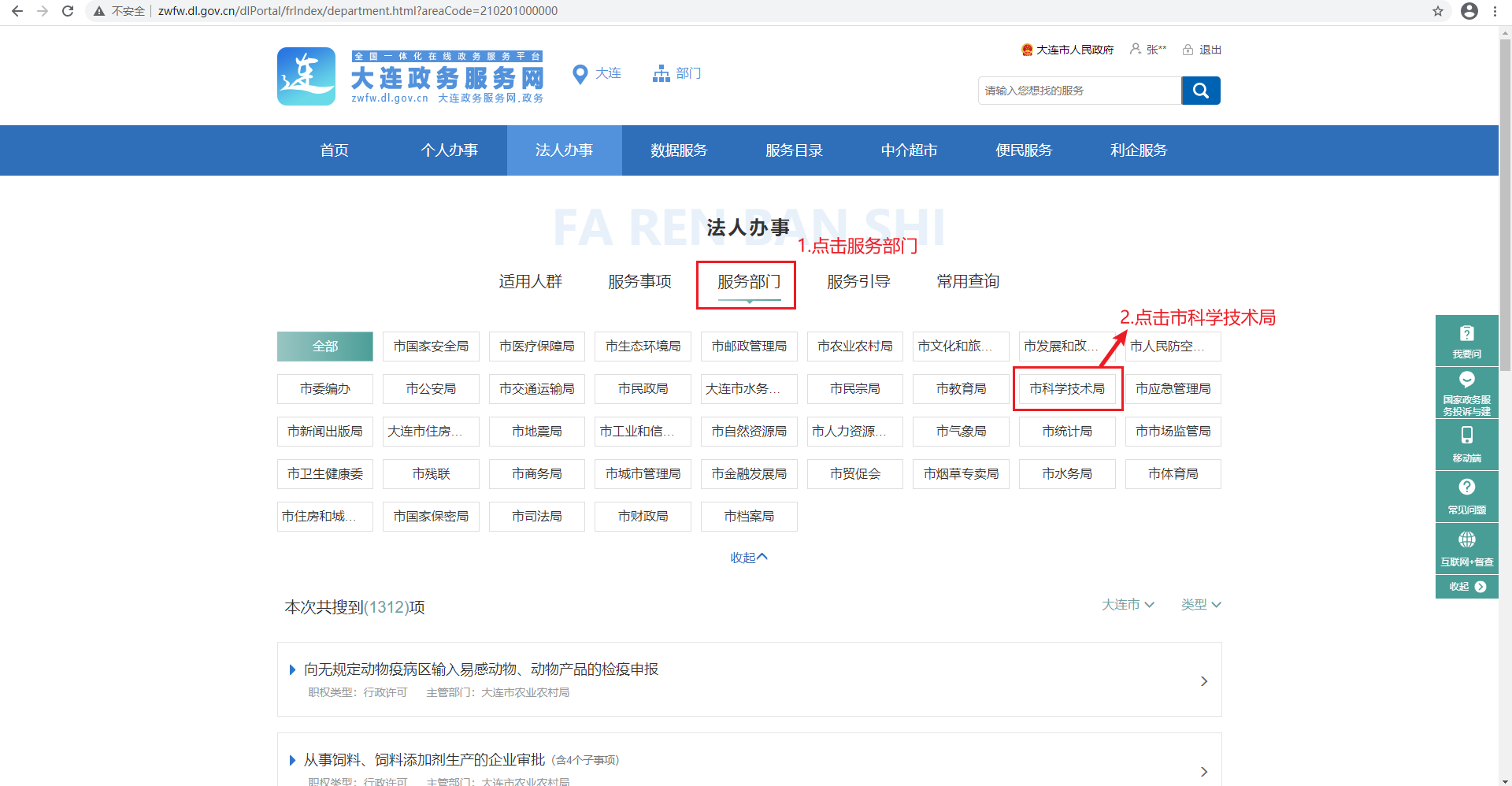 图2.17第五步：选择【其他行政权力】，点击展开“省级科技计划项目管理”，点击【立即办理】进入项目申报系统，进行项目的申报。如下图2.18，图2.19：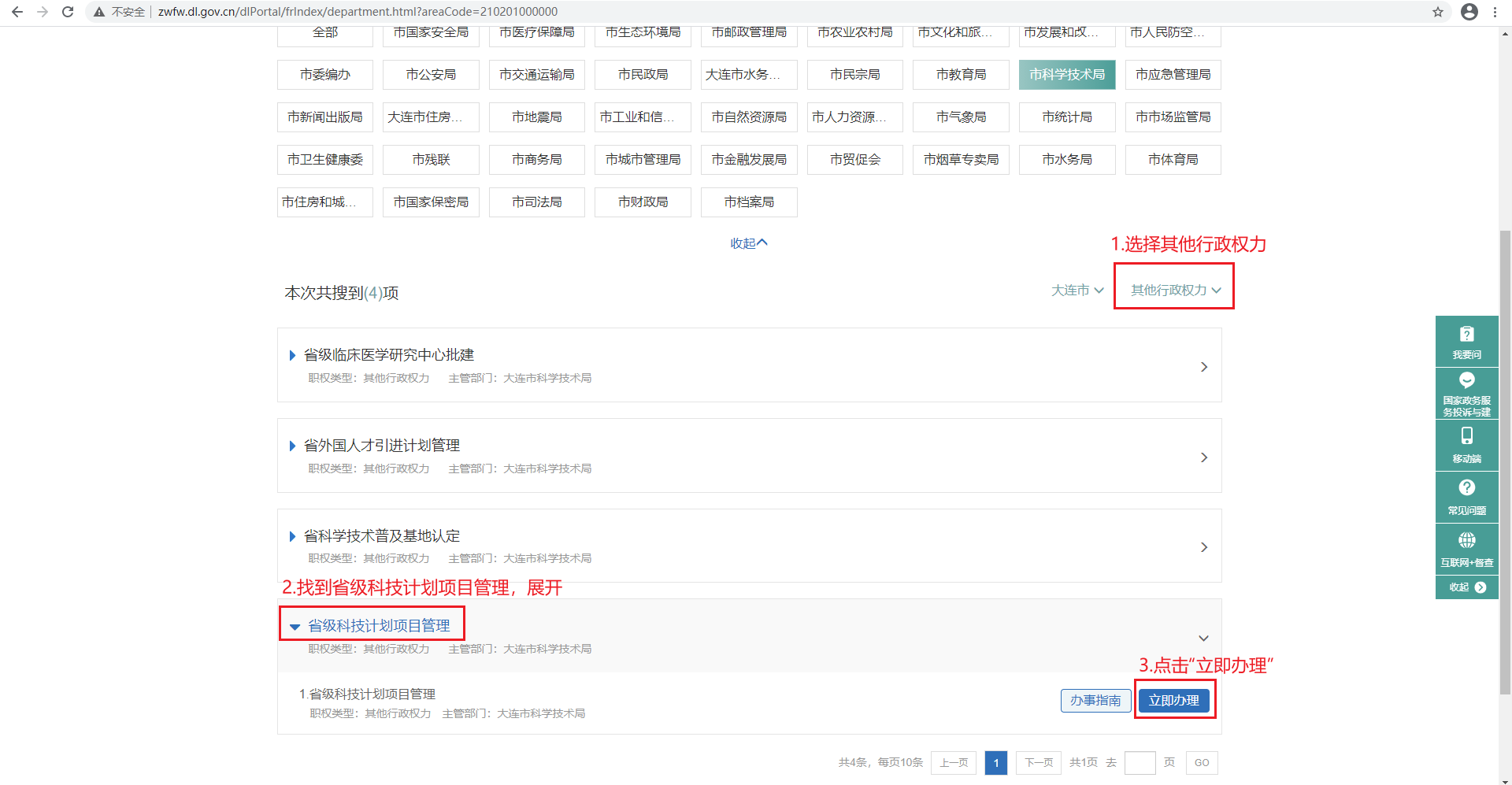 图2.18图2.19三、项目申报第一步：点击左侧【我的项目】—>【项目申报】，看右侧的项目列表，选择要申报的项目，如下图2.7：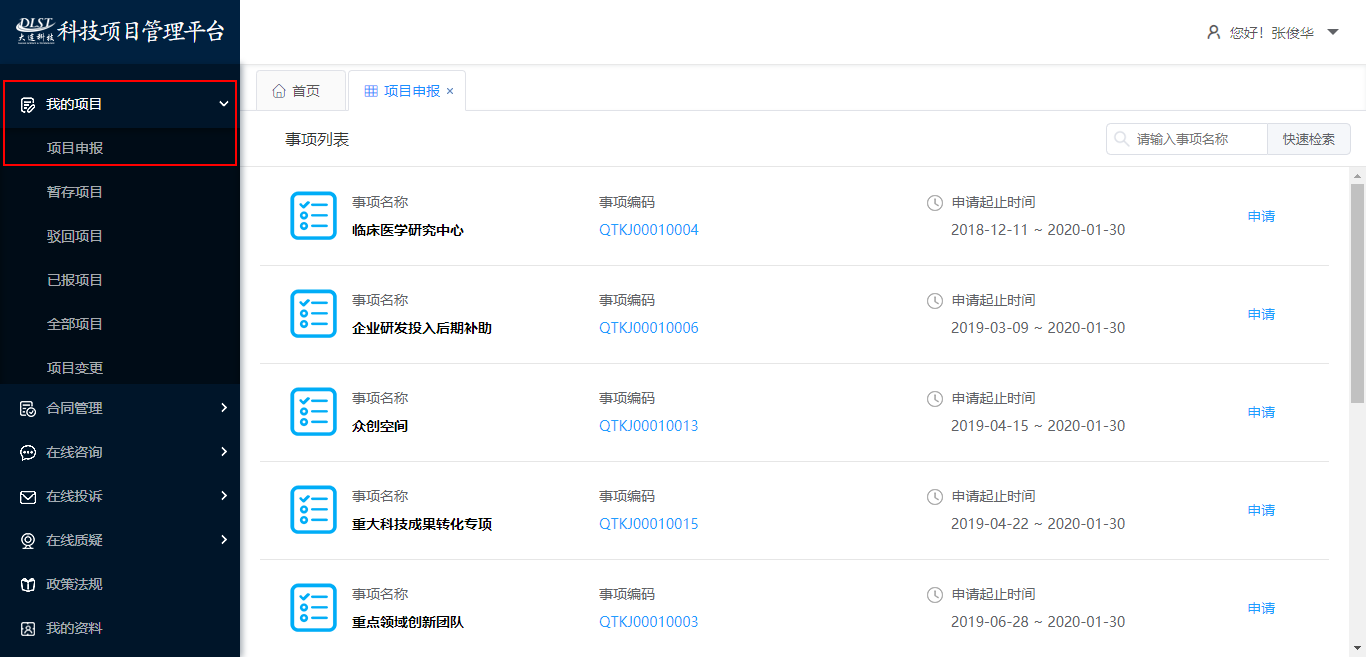 图2.7第二步：点击要申报的项目后【申请】按钮，进行项目的申报，点击【申请】按钮后需要仔细阅读“办理须知”，阅读完成可点击“”，进入项目的申报页面。如下图2.8：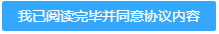 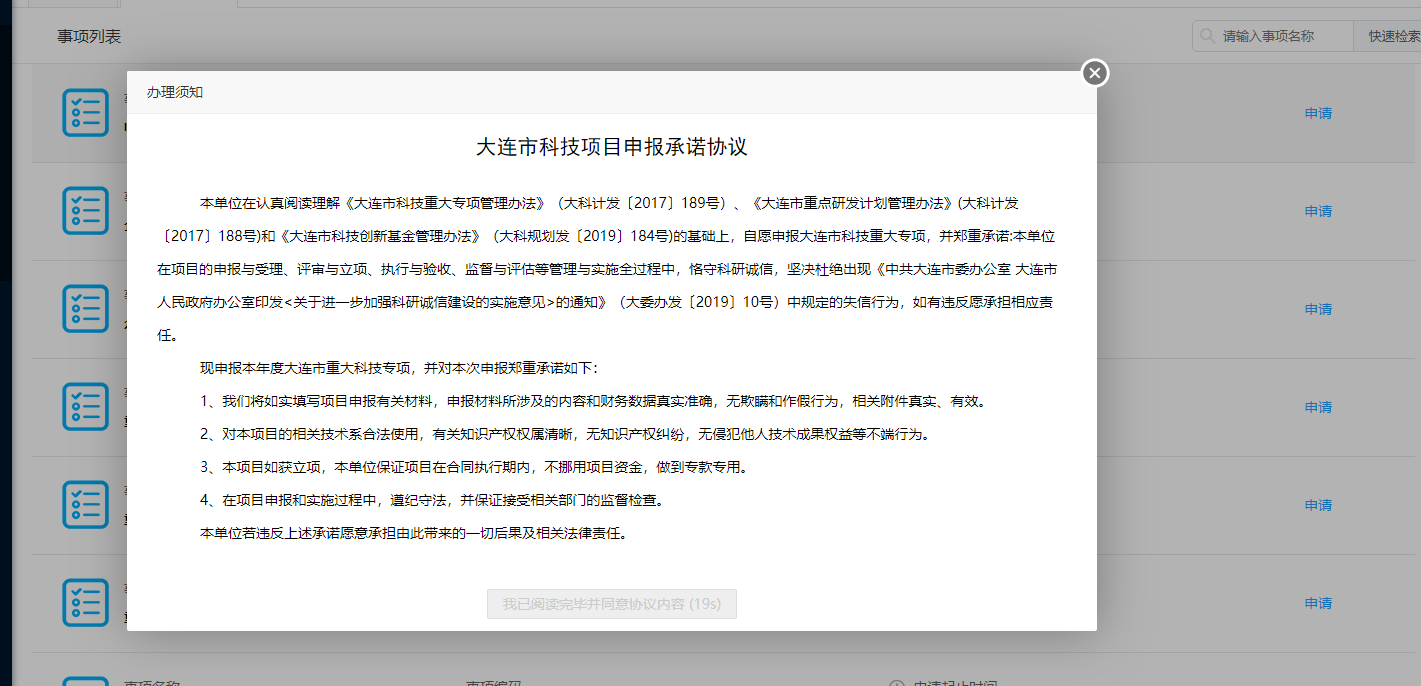 图2.8第三步：在申报页面中，用户根据业务实际情况进行填写，填写完毕后可以点击右上角处按钮进行项目的提交。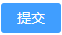 如果在填写过程中需要查阅资料或者不操作当前系统，可点击按钮进行保存，也防止填写的内容丢失。如下图2.9：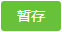 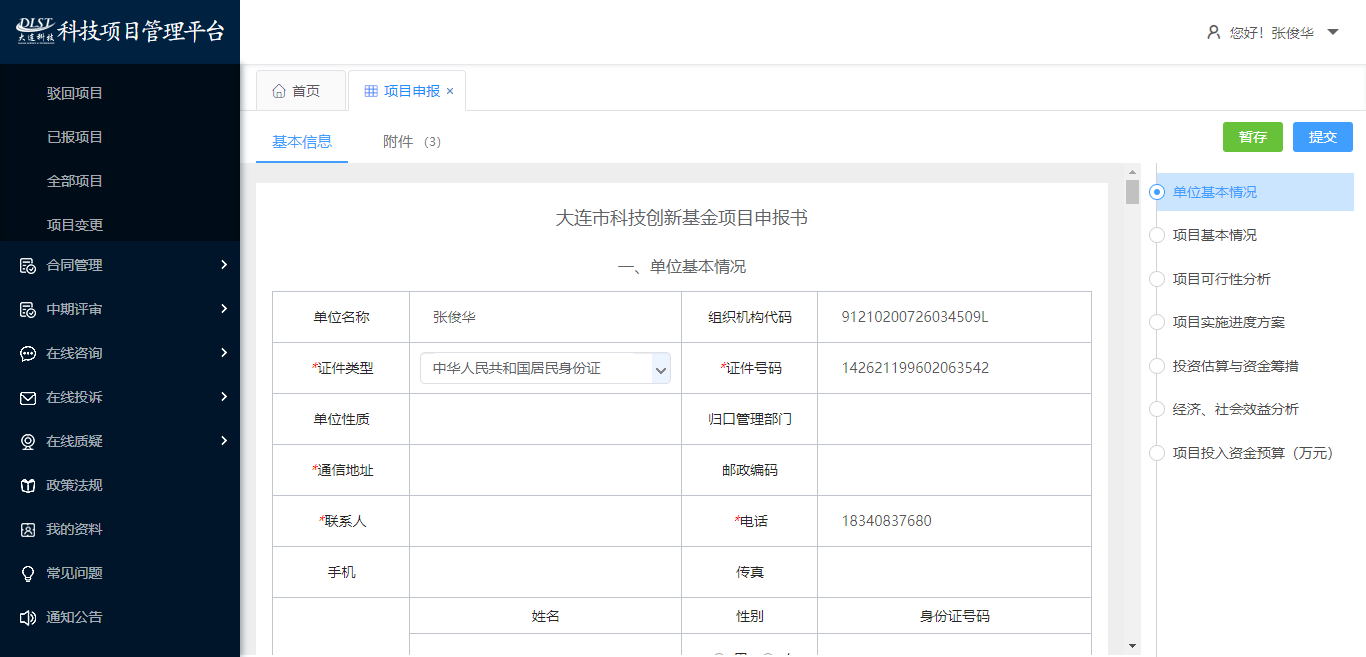 图2.9点击【附件】在附件页面中，需要根据申请的项目的情况点击进行材料的上传，也点击上传其他材料。如下图2.10：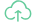 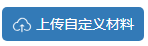 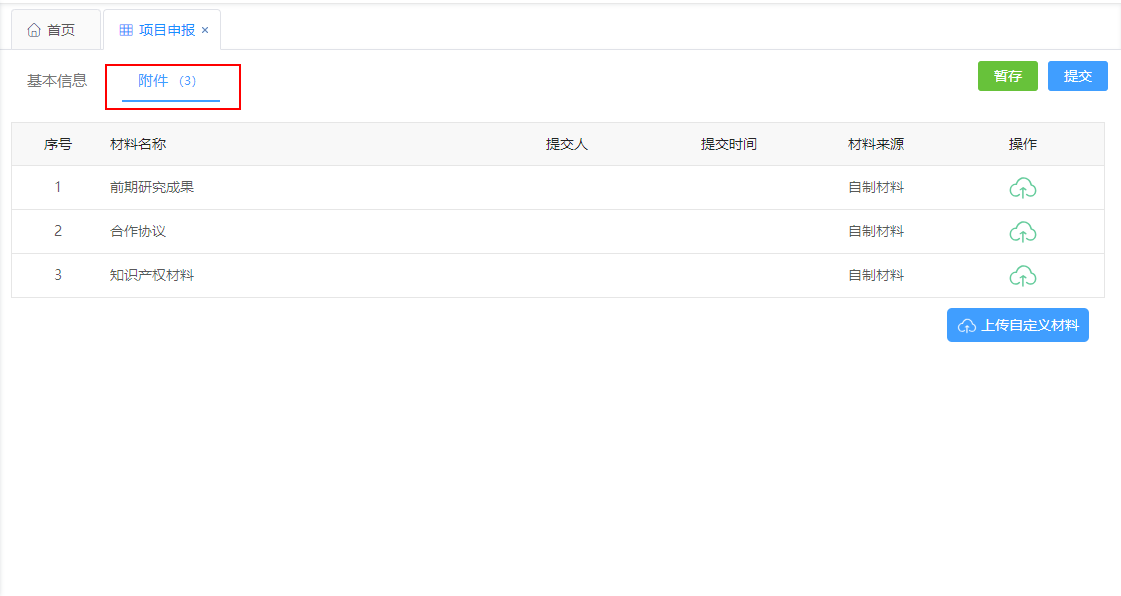 图2.10上传材料后，申请表会默生成pdf格式的附件，方便用户下载查看。如下图2.11：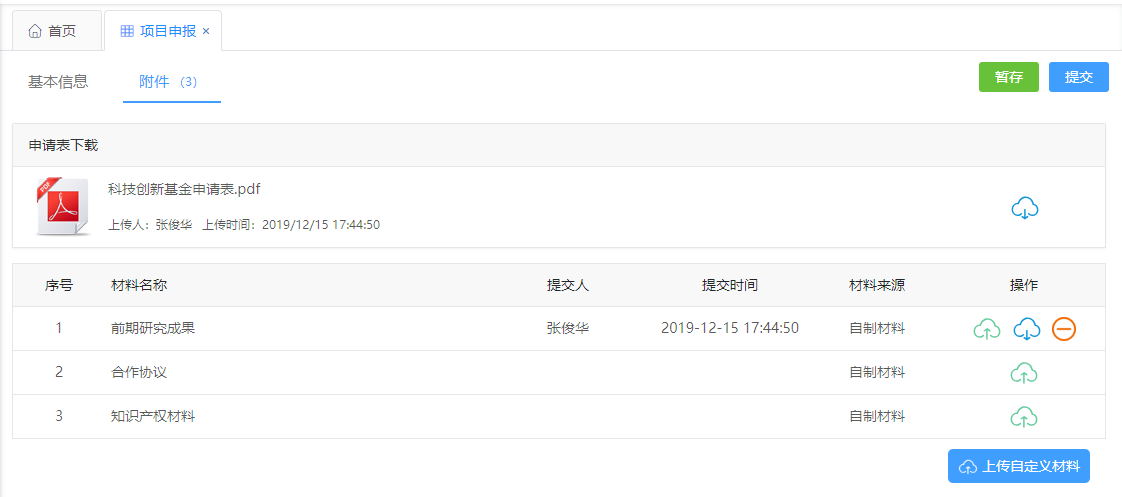 图2.11第四步：暂存的项目，点击左侧【我的项目】—>【暂存项目】，打开暂存的项目列表，双击右侧的列表数据，即可打开表单继续编辑。如下图：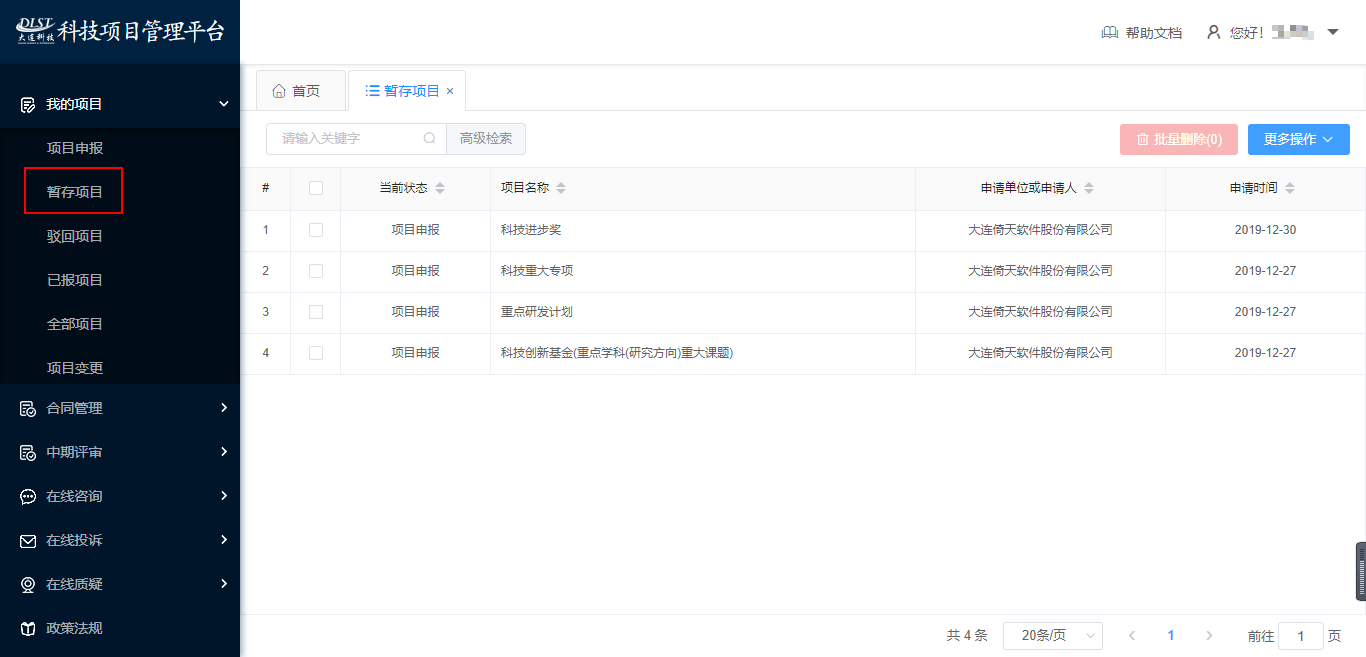 